河南香美溢食品有限公司年产3千吨调味品、1千吨添加剂生产加工项目竣工环境保护验收报告建设单位：河南香美溢食品有限公司编制单位：河南香美溢食品有限公司2023年5月建设单位法人代表:	（签字）编制单位法人代表:	（签字）项目负责人:侯会宾填表人：毛稳稳建设单位:河南香美溢食品有限公司            编制单位:河南香美溢食品有限公司电话:15137351521                       电话:15137351521传真:/                                  传真:/邮编:453500                            邮编:453500地址:河南省新乡市原阳县产业集          地址:河南省新乡市原阳县产业集聚区中央厨房产业园C区三排3号          区中央厨房产业园C区三排3号表一表二表三表四表五表六表七表八建设项目工程竣工环境保护“三同时”验收登记表填表单位（盖章）：河南香美溢食品有限公司           填表人（签字）：                   项目经办人（签字）：建设项目名称年产3千吨调味品、1千吨添加剂生产加工项目年产3千吨调味品、1千吨添加剂生产加工项目年产3千吨调味品、1千吨添加剂生产加工项目年产3千吨调味品、1千吨添加剂生产加工项目年产3千吨调味品、1千吨添加剂生产加工项目建设单位名称河南香美溢食品有限公司河南香美溢食品有限公司河南香美溢食品有限公司河南香美溢食品有限公司河南香美溢食品有限公司建设项目性质√新建    改扩建    技改   迁建√新建    改扩建    技改   迁建√新建    改扩建    技改   迁建√新建    改扩建    技改   迁建√新建    改扩建    技改   迁建建设地点河南省新乡市原阳县产业集聚区河南餐饮中央厨房产业园区德帮食品院内河南省新乡市原阳县产业集聚区河南餐饮中央厨房产业园区德帮食品院内河南省新乡市原阳县产业集聚区河南餐饮中央厨房产业园区德帮食品院内河南省新乡市原阳县产业集聚区河南餐饮中央厨房产业园区德帮食品院内河南省新乡市原阳县产业集聚区河南餐饮中央厨房产业园区德帮食品院内主要产品名称调味品、添加剂调味品、添加剂调味品、添加剂调味品、添加剂调味品、添加剂设计生产能力调味品3千吨/年、添加剂1千吨/年调味品3千吨/年、添加剂1千吨/年调味品3千吨/年、添加剂1千吨/年调味品3千吨/年、添加剂1千吨/年调味品3千吨/年、添加剂1千吨/年实际生产能力调味品3千吨/年、添加剂1千吨/年调味品3千吨/年、添加剂1千吨/年调味品3千吨/年、添加剂1千吨/年调味品3千吨/年、添加剂1千吨/年调味品3千吨/年、添加剂1千吨/年建设项目环评时间2022.7开工建设时间2022.92022.92022.9调试时间2023.4.4~2023.4.9验收现场检测时间2023.4.18~2023.4.192023.4.18~2023.4.192023.4.18~2023.4.19环评报告表审批部门新乡市生态环境局原阳分局环评报告表编制单位河南蓝天环境工程有限公司河南蓝天环境工程有限公司河南蓝天环境工程有限公司环保设施设计单位河南洛德厨房设备有限公司环保设施施工单位河南洛德厨房设备有限公司河南洛德厨房设备有限公司河南洛德厨房设备有限公司投资总概算5000万环保投资总概算15万比例0.3%实际总概算5000万实际环保投资54万比例1.08%验收检测依据1.《中华人民共和国环境保护法》；2.《中华人民共和国环境影响评价法》；3.国务院令第253号《建设项目环境保护管理条例》；4.《河南省建设项目环境保护条例》；5.《关于印发建设项目竣工环境保护验收现场检查及审查要点的通知》（环办〔2015〕113号）；6.《建设项目竣工环境保护验收暂行办法》（国环规环评〔2017〕4号，2017.11.22）；7.《建设项目竣工环境保护验收技术指南污染影响类》（生态环境部，2018.5.16）；8.关于印发《污染影响类建设项目重大变动清单（试行）》的通知（生态环境部，环办环评函（2020）688号，2020.12.13）；9.《排污许可证申请与核发技术规范食品制造工业—调味品、发酵制品制造工业（HJ1030.2—2019）》；10.《河南香美溢食品有限公司年产3千吨调味品、1千吨添加剂生产加工项目环境影响评价报告表》，河南蓝天环境工程有限公司，2022.7；11.《河南香美溢食品有限公司年产3千吨调味品、1千吨添加剂生产加工项目环境影响评价报告表》的批复（原环审[2022]19号），新乡市生态环境局原阳分局，2022年7月7日；12.《河南香美溢食品有限公司年产3千吨调味品、1千吨添加剂生产加工项目竣工验收检测》，河南中弘国泰检测技术有限公司，2023.4.22，ZHGT202304034；13、排污单位名称：河南香美溢食品有限公司；排污许可证编号：91410725MA9L3A2B9E001U；管理类别：简化管理；有效期：2023年3月29日至2028年3月28日。1.《中华人民共和国环境保护法》；2.《中华人民共和国环境影响评价法》；3.国务院令第253号《建设项目环境保护管理条例》；4.《河南省建设项目环境保护条例》；5.《关于印发建设项目竣工环境保护验收现场检查及审查要点的通知》（环办〔2015〕113号）；6.《建设项目竣工环境保护验收暂行办法》（国环规环评〔2017〕4号，2017.11.22）；7.《建设项目竣工环境保护验收技术指南污染影响类》（生态环境部，2018.5.16）；8.关于印发《污染影响类建设项目重大变动清单（试行）》的通知（生态环境部，环办环评函（2020）688号，2020.12.13）；9.《排污许可证申请与核发技术规范食品制造工业—调味品、发酵制品制造工业（HJ1030.2—2019）》；10.《河南香美溢食品有限公司年产3千吨调味品、1千吨添加剂生产加工项目环境影响评价报告表》，河南蓝天环境工程有限公司，2022.7；11.《河南香美溢食品有限公司年产3千吨调味品、1千吨添加剂生产加工项目环境影响评价报告表》的批复（原环审[2022]19号），新乡市生态环境局原阳分局，2022年7月7日；12.《河南香美溢食品有限公司年产3千吨调味品、1千吨添加剂生产加工项目竣工验收检测》，河南中弘国泰检测技术有限公司，2023.4.22，ZHGT202304034；13、排污单位名称：河南香美溢食品有限公司；排污许可证编号：91410725MA9L3A2B9E001U；管理类别：简化管理；有效期：2023年3月29日至2028年3月28日。1.《中华人民共和国环境保护法》；2.《中华人民共和国环境影响评价法》；3.国务院令第253号《建设项目环境保护管理条例》；4.《河南省建设项目环境保护条例》；5.《关于印发建设项目竣工环境保护验收现场检查及审查要点的通知》（环办〔2015〕113号）；6.《建设项目竣工环境保护验收暂行办法》（国环规环评〔2017〕4号，2017.11.22）；7.《建设项目竣工环境保护验收技术指南污染影响类》（生态环境部，2018.5.16）；8.关于印发《污染影响类建设项目重大变动清单（试行）》的通知（生态环境部，环办环评函（2020）688号，2020.12.13）；9.《排污许可证申请与核发技术规范食品制造工业—调味品、发酵制品制造工业（HJ1030.2—2019）》；10.《河南香美溢食品有限公司年产3千吨调味品、1千吨添加剂生产加工项目环境影响评价报告表》，河南蓝天环境工程有限公司，2022.7；11.《河南香美溢食品有限公司年产3千吨调味品、1千吨添加剂生产加工项目环境影响评价报告表》的批复（原环审[2022]19号），新乡市生态环境局原阳分局，2022年7月7日；12.《河南香美溢食品有限公司年产3千吨调味品、1千吨添加剂生产加工项目竣工验收检测》，河南中弘国泰检测技术有限公司，2023.4.22，ZHGT202304034；13、排污单位名称：河南香美溢食品有限公司；排污许可证编号：91410725MA9L3A2B9E001U；管理类别：简化管理；有效期：2023年3月29日至2028年3月28日。1.《中华人民共和国环境保护法》；2.《中华人民共和国环境影响评价法》；3.国务院令第253号《建设项目环境保护管理条例》；4.《河南省建设项目环境保护条例》；5.《关于印发建设项目竣工环境保护验收现场检查及审查要点的通知》（环办〔2015〕113号）；6.《建设项目竣工环境保护验收暂行办法》（国环规环评〔2017〕4号，2017.11.22）；7.《建设项目竣工环境保护验收技术指南污染影响类》（生态环境部，2018.5.16）；8.关于印发《污染影响类建设项目重大变动清单（试行）》的通知（生态环境部，环办环评函（2020）688号，2020.12.13）；9.《排污许可证申请与核发技术规范食品制造工业—调味品、发酵制品制造工业（HJ1030.2—2019）》；10.《河南香美溢食品有限公司年产3千吨调味品、1千吨添加剂生产加工项目环境影响评价报告表》，河南蓝天环境工程有限公司，2022.7；11.《河南香美溢食品有限公司年产3千吨调味品、1千吨添加剂生产加工项目环境影响评价报告表》的批复（原环审[2022]19号），新乡市生态环境局原阳分局，2022年7月7日；12.《河南香美溢食品有限公司年产3千吨调味品、1千吨添加剂生产加工项目竣工验收检测》，河南中弘国泰检测技术有限公司，2023.4.22，ZHGT202304034；13、排污单位名称：河南香美溢食品有限公司；排污许可证编号：91410725MA9L3A2B9E001U；管理类别：简化管理；有效期：2023年3月29日至2028年3月28日。1.《中华人民共和国环境保护法》；2.《中华人民共和国环境影响评价法》；3.国务院令第253号《建设项目环境保护管理条例》；4.《河南省建设项目环境保护条例》；5.《关于印发建设项目竣工环境保护验收现场检查及审查要点的通知》（环办〔2015〕113号）；6.《建设项目竣工环境保护验收暂行办法》（国环规环评〔2017〕4号，2017.11.22）；7.《建设项目竣工环境保护验收技术指南污染影响类》（生态环境部，2018.5.16）；8.关于印发《污染影响类建设项目重大变动清单（试行）》的通知（生态环境部，环办环评函（2020）688号，2020.12.13）；9.《排污许可证申请与核发技术规范食品制造工业—调味品、发酵制品制造工业（HJ1030.2—2019）》；10.《河南香美溢食品有限公司年产3千吨调味品、1千吨添加剂生产加工项目环境影响评价报告表》，河南蓝天环境工程有限公司，2022.7；11.《河南香美溢食品有限公司年产3千吨调味品、1千吨添加剂生产加工项目环境影响评价报告表》的批复（原环审[2022]19号），新乡市生态环境局原阳分局，2022年7月7日；12.《河南香美溢食品有限公司年产3千吨调味品、1千吨添加剂生产加工项目竣工验收检测》，河南中弘国泰检测技术有限公司，2023.4.22，ZHGT202304034；13、排污单位名称：河南香美溢食品有限公司；排污许可证编号：91410725MA9L3A2B9E001U；管理类别：简化管理；有效期：2023年3月29日至2028年3月28日。验收检测评价标准、标号、级别、限值表1               污染物排放标准表1               污染物排放标准表1               污染物排放标准表1               污染物排放标准表1               污染物排放标准1、地理位置：本项目位于新乡市原阳县产业集聚区河南餐饮中央厨房产业园区德帮食品院内，项目占地面积650m2，项目四周环境为：北侧隔路为河南明创食品技术有限公司、河南美味多食品有限公司，东侧为河南欣曼食品有限公司，西侧为空厂房。距离厂界最近的环境敏感点为：项目南268m处的袁庄村。经现场勘查，项目实际建设地点以及周围环境保护目标位置与环评及批复一致。项目厂区四周环境及环境敏感点见图1。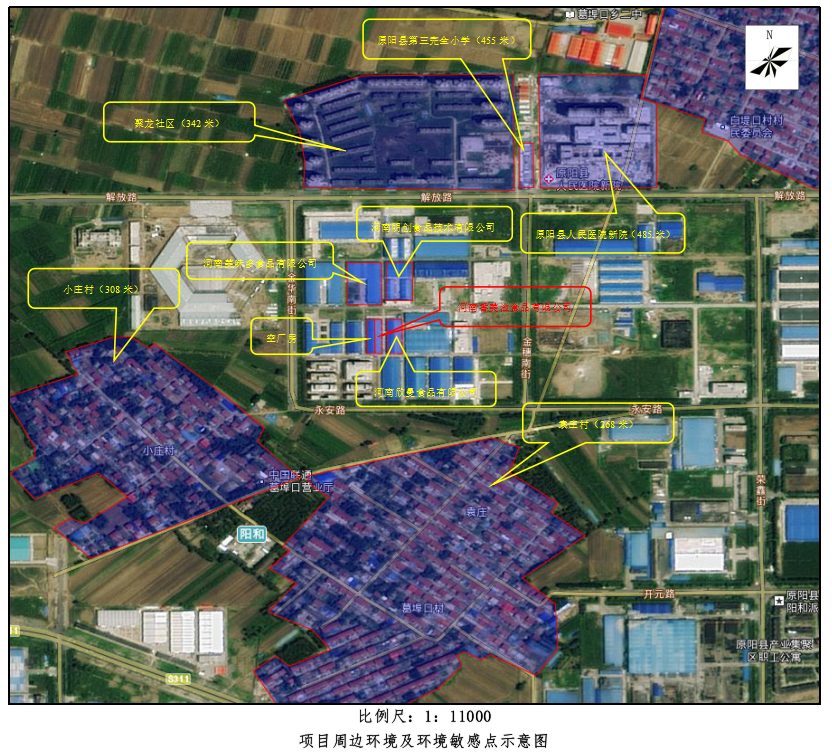 图1    项目厂区四周环境及环境敏感点图2、工程建设内容：表2                    项目基本概况一览表3、该项目主要组成情况见下表：表3                     项目组成一览表4、工程主要设备：表4                     项目设备一览表5、本项目原辅材料消耗量见下表：表5                本项目原辅材料及资源能源消耗量6、生产工艺流程示意图如下：本项目环评批复和验收生产工艺流程基本一致，如下所示。本项目固态调味料生产工艺流程图如下：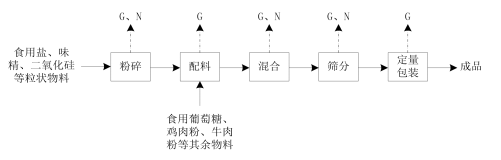 注：G：废气；N：噪声；S：固废图2        固态调味料生产工艺及产污环节流程图生产工艺流程详细说明如下：1、粉碎：把需要粉碎的食用盐、味精、二氧化硅等物料通过周转车从原材料库运送到粉碎间的到粉碎机中进行粉碎，粉碎的过程会产生粉尘和噪声。2、配料：将粉碎过的物料和不需要粉碎的物料一起运送到配料间通过电子秤进行配料，在投料的过程中过程会产生粉尘。3、混合：将配料完成的物料送到固态混合间的高速混合机中混合300s，此过程会产生混合粉尘和噪声。4、筛分：混合完成的物料送到固态内包间进行筛分，此过程会产生粉尘和噪声。5、定量包装：筛分完成的物料先用电子秤进行称量后加入到灌装机中进行定量灌装，然后通过封口机进行包装，最后经过打包机打包成为成品运送到成品库待售。半固态调味料生产工艺流程图如下：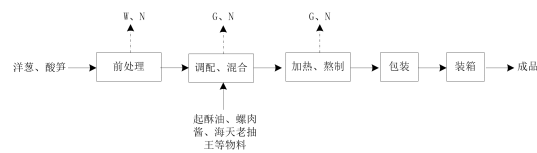 注：G：废气；N：噪声；S：固废；W：废水图3       生产工艺及产污环节流程图生产工艺流程详细说明如下：1、前处理：把洋葱和酸笋通过清洗去皮机、斩拌机和切菜机进行前处理，此过程会产生废水和噪声。2、调配、混合：物料先在前处理车间经过胶体磨处理，然后把处理过的物料运送到配料间，先通过电子秤进行调配，然后通过高速混合机进行混合，在投料的过程中会产生粉尘和噪声。3、加热、熬制：调配混合后的物料运送到炒制车间通过炒锅中进行加热熬制，加热到95℃熬制30分钟，此过程会产生熬制油烟、粉尘和噪声。4、包装：熬制好的物料送到半固态、液态内车间的不锈钢冷热罐中进行降温，降温后再通过灌装机进行灌装，然后通过封口机进行封口，此过程不产生固废、废气和噪声。5、装箱：将包装好的物料进行装箱运送到成品库中待售。液态调味料生产工艺流程图如下：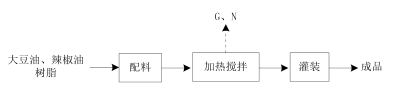 注：G：废气；N：噪声；图4     生产工艺及产污环节流程图生产工艺流程详细说明如下：1、配料：把装有原辅料的包装桶通过周转车从原材料库运送到配料间通过电子秤进行物料的比例调配，此过程不产生固废、废气和噪声。2、加热搅拌：将调配好的物料运送到炒制车间通过炒锅加热到80℃搅拌20分钟，此过程会产生油烟和噪声。3、灌装：将加热搅拌好的物料送到半固态、液态内车间的不锈钢冷热罐中进行降温，然后通过灌装机进行灌装，再然后通过封口机进行封口，最后运送到成品库待售，此过程不产生固废、废气和噪声。添加剂生产工艺流程图如下：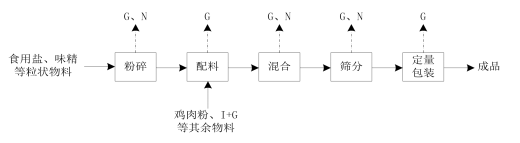 注：G：废气；N：噪声；图5     生产工艺及产污环节流程图生产工艺流程详细说明如下：1、粉碎：把食用盐、味精等需要粉碎的物料通过周转车从原材料库运送到粉碎间的到粉碎机中进行粉碎，此过程会产生粉碎粉尘和噪声。2、配料：将粉碎过的物料和不需要粉碎的物料一起运送到配料间通过电子秤进行配料，此过程会产生粉尘。3、混合：将配料完成的物料送到固态混合间的高速混合机中混合300s，在投料的过程中会产生混合粉尘，机器运行时会产生噪声。4、筛分：混合完成的物料送到固态内包间用振动筛进行筛分，此过程会产生粉尘和噪声。5、定量包装：筛分完成的物料先用电子秤进行称量后加入到灌装机中进行定量灌装，然后通过封口机进行包装，最后经过打包机打包成为成品运送到成品库待售。表6                  项目营运期产污环节一览表主要污染源、污染物处理和排放（附处理流程示意图，标出厂界噪声检测点位）1、废水本项目废水包括生产废水和生活污水。生产废水包括：（1）前处理废水；（2）设备清洗废水；（3）生活污水。本项目生活污水经化粪池处理后与经隔油池处理后的生产废水，在厂区总排口统一排入河南餐饮中央厨房产业园污水处理站（超滤格栅+集水+调节+初沉+水解酸化+AO+沉淀）处理，后经管网排入原阳县产业集聚区污水处理厂进一步处理，处理后排入文岩渠，属于间接排放。图6     废水治理流程示意图2、废气本项目废气主要为：①半固态调味料和调味油的加工(熬制、搅拌等)工序产生的油烟；②天然气燃烧产生的颗粒物、SO2、NOX；③食品添加剂和固态、半固态调味品粉碎、配料、混合、筛分等工序产生的粉尘；④燃气蒸汽发生器产生的颗粒物、SO2、NOX。本项目半固态调味料和调味油的加工(熬制、搅拌等)工序产生的油烟经集气罩收集后引至1套油烟净化器处理，后与经集气罩收集的燃气蒸汽发生器产生的颗粒物、SO2、NOX，共同经1根15米高排气筒排放。食品添加剂和固态、半固态调味品粉碎、配料、混合、筛分等工序产生的粉尘分别经集气罩后引至1套袋式除尘器处理后经1根15米高排气筒排放。图7         废气治理流程示意图3、噪声项目噪声经过基础减振、厂房隔声等，厂界噪声能够满足《工业企业厂界环境噪声排放标准》（GB12348-2008）3类昼间65dB(A)、夜间55dB(A)的标准要求。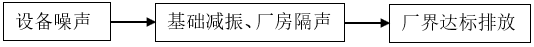 图8         噪声治理流程示意图4、固废本项目一般固废主要为拆包过程产生的原辅料的包装袋和袋式除尘器收集的粉尘。废包装材料、袋式除尘器收集的粉尘为一般固废，项目新建一般固废间1座（10m2），满足《一般工业固体废物贮存和填埋污染控制标准》（GB18599-2020）中的相应防渗漏、防雨淋、防扬尘等环境保护要求，废包装材料、袋式除尘器收集的粉尘收集至一般固废间暂存，定期外售。根据目前固废的实际产生情况，项目满负荷运行时的生产过程中固废产生量约为废包装材料8t/a、袋式除尘器收集的粉尘4.3263t/a。图9          固废治理流程示意图5、环保设施“三同时”落实情况本项目严格按照环评及批复要求建设了相应的环保治理设施，详见下表。表7                   项目环保治理设施一览表6、厂区平面布置及监测点位图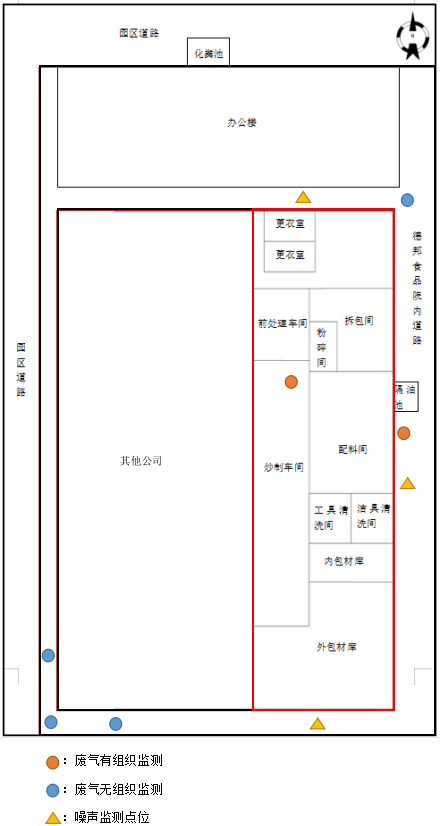 图10      本项目厂区平面及检测点位图7、项目变动情况本项目实际建设情况与《污染影响类建设项目重大变动清单（试行）的通知》（环办环评函[2020]688号）以下简称《通知》的对比分析：表8                  本项目与《通知》的对比分析根据上表对比结果可知，项目不属于重大变动，满足验收要求。建设项目环境影响报告表主要结论及审批部门审批决定：1、项目环境影响报告表主要结论河南香美溢食品有限公司年产3千吨调味品、1千吨添加剂生产加工项目符合国家相关产业政策要求。营运过程中产生的污染物经治理后均能够达标排放，固废处置措施可行。建设单位应认真做好环评中提出的各项污染防治措施，确保各项污染物达标排放。从环保角度分析，该项目可行。2、审批部门的决定审批意见：原环审[2022]21号新乡市生态环境局原阳分局关于《河南香美溢食品有限公司年产3千吨调味品、1千吨添加剂生产加工项目环境影响报告表》告知承诺制审批申请的批复河南香美溢食品有限公司：你公司(统一社会信用代码：91410725MA9L3A2B9E)关于《年产3千吨调味品、1千吨添加剂生产加工项目环境影响折告表》的告知承诺制审批的申请收悉。该项目审批事项在原阳县人民政网站公示期满。根据《中华人民共和国环境保护法》《中华人民共和国行政许可法》《中华人民共和国环境影响评价法》《建设项目环境保护管理条例》等规定，依据你公司及环评文件编制单位的承诺，我局原则同意你公司按照《环境影响报告书(表)》所列项目的性质、规模、地点、采用的生产工艺和环境保护对策措施进行项目建设。你公司应全面落实《环境影响报告书(表)》提出的各项环境保护措施，各项环境保护设施与主体工程同时设计、同时施工、同时投入使用，确保各项污染物达标排放，并满足总量控制要求。该批复有效期为5年，如该项目逾期方开工建设，其环境影响报告书(表)应报我局重新审核，在项目投产前，落实污染物排放总量指标来源，并作为申报排污许可证的条件。按照规定及时进行竣工环境保护验收。新乡市生态环境局原阳分局2022年7月7日3、本项目落实环评及批复情况表9               本项目落实环评及批复情况验收检测质量保证及质量控制：1、验收执行标准①废气营运期废气执行《新乡市生态环境局关于进一步规范工业企业颗粒物排放限值的通知》、《工业炉窑大气污染物排放标准》（DB41/1066-2020）表1常规大气污染物-其他炉窑、《河南省餐饮业油烟污染物排放标准》（DB41/1604-2018）大型餐饮单位排放限值和《关于全省开展工业企业挥发性有机物专项治理工作中排放建议值的通知》（豫环攻坚办（2017）162号）相关排放限值要求，具体标准值见下表。表10                 废气污染物排放标准②废水本项目营运期生活污水经化粪池处理后与经隔油池处理后的生产废水在厂区总排口统一排入河南餐饮中央厨房产业园污水处理站（超滤格栅+集水+调节+初沉+水解酸化+AO+沉淀）处理后经管网排入原阳县产业集聚区污水处理厂进一步处理，处理后排入文岩渠，属于间接排放。具体标准值见下表。表11               废水污染物排放标准②噪声营运期厂界噪声执行《工业企业厂界环境噪声排放标准》（GB12348-2008）3类标准，具体标准值见下表。表12         工业企业厂界环境噪声排放标准         单位：dB(A)2、总量控制指标本项目建成后全厂污染物排放量为COD0.1990t/a、NH3-N0.0099t/a、SO20.034t/a、NOX0.161t/a、颗粒物0.0877t/a（有组织0.0626t/a、无组织0.0251t/a），其中废水污染物通过区域替代全部削减(项目废水进入中央厨房园区污水处理站集中处理，污水处理站外排总量已经申请，故本项目按照全部区域削减进行)，仅废气污染物需要区域内进行双倍替代。3、分析方法、方法来源和所用仪器设备本次检测采样及分析均采用国家标准分析方法，方法来源和所用仪器设备见下表：表13              检测分析方法及检测仪器一览表3、检测质量控制与质量保证质量保证与质量控制严格按照国家相关标准要求进行，实施全过程质量保证，具体质控要求如下：3.1、检测分析方法采用国家有关部门颁布的标准(或推荐)分析方法，检测人员经考试合格后持证上岗，所有检测仪器经计量部门检定合格并在有效期内。3.2、分析采样前进行流量、仪器校准等质控措施。现场采样合理布设检测点位，保证各采样点布设的科学性和可比性。3.3、样品交接与分析过程严格按照监测技术规范进行。3.4、检测数据严格执行三级审核制度。验收检测内容：检测内容通过对现场的调查与核实，确定验收期间检测因子、采样点位、检测频次见下表。表14                  验收检测内容一览表验收检测期间生产工况记录：验收检测期间，该项目正常生产，主体工程调试工况稳定，各项污染防治设施运行稳定，符合验收检测期间对生产工况的要求。生产运行工况见下表。表15                 验收期间工况负荷表验收检测结果一、环境保护设施调试效果1、污染物达标排放监测结果（1）废气监测结果与评价根据本项目工艺流程可知，项目有组织废气为油烟、颗粒物、二氧化硫、氮氧化物。厂界外浓度限值废气为颗粒物。项目废气有组织排放检测结果见下表。表16             废气有组织排放检测结果表（1）本项目加工（熬制、加热工序）产生的油烟经收集至“油烟净化器”处理后与集气罩收集的炒制工序天然气燃烧产生的颗粒物、SO2、NOX共同经1根15米高排气筒排放；油烟排放浓度为0.42~0.52mg/m3，排放速率为0.00728~0.0097kg/h，去除效率为95%~96%，油烟排放浓度均满足《河南省餐饮业油烟污染物排放标准》（DB41/1604-2018）大型餐饮单位排放限值（油烟排放浓度≤1.0mg/m3，去除效率≥95%）要求。烟气含氧量8.19%~8.46%，颗粒物、氮氧化物排放浓度分别为3.9~4.6mg/m3、11~17mg/m3，排放速率分别为0.0483~0.056kg/h、0.138~0.205kg/h，SO2未检出，均能满足《工业炉窑大气污染物排放标准》（DB41/1066-2020）表1常规大气污染物-其他炉窑在基准含氧量3.5%的条件下，颗粒物、SO2、NOX排放浓度分别不高于30mg/m3、200mg/m3、300mg/m3的要求。粉碎、筛分、混合、包装产生的颗粒物经集气罩至袋式除尘器处理后经1根15高排气筒排放，颗粒物排放浓度为4.3~4.9mg/m3，排放速率为0.0367~0.0394kg/h，去除效率为93%~94%，能够满足《新乡市生态环境局关于进一步规范工业企业颗粒物排放限值的通知》中其它所有涉气工业企业排放口颗粒物排放浓度不高于10mg/m3的排放限制要求。同时能够满足《大气污染物综合排放标准（GB 16297-1996）》中颗粒物最高允许排放速率3.5kg/h（15米高排气筒）的排放要求。表18                废气无组织检测结果            单位：mg/m3本项目厂界上风向、下风向厂界外浓度限值排放浓度值范围为：颗粒物0.235 ~ 0.277 mg/m3，颗粒物能够满足《新乡市生态环境局关于进一步规范工业企业颗粒物排放限值的通知》中颗粒物厂界外排放浓度不高于0.5mg/m3的限值要求。 （3）废水检测结果与评价本项目生活污水经化粪池处理后与经隔油池处理后的生产废水在厂区总排口的水质监测结果见下表。表19               废水检测结果         单位：mg/L（另注除外）由上表可知，厂区总排口出水水质为：COD80~95mg/l、SS95~108mg/l、氨氮6.89~7.16mg/l、总磷0.69~0.84mg/l、总氮17.4~19.4mg/l、动植物油1.08~1.24mg/l，能够满足河南餐饮中央厨房产业园污水处理站以及原阳县产业集聚区污水处理厂收水标准要求，可以满足环境影响报告表及其审批部门审批决定的要求。（4）噪声检测结果与评价表20                 噪声检测结果                 单位：dB(A)由检测结果可知：本项目东、北各厂界昼间噪声值为52~55dB(A)，夜间噪声值为44~46dB(A)，可以满足《工业企业厂界环境噪声排放标准》（GB12348-2008）3类标准昼间65dB(A)、夜间55dB(A)的限值要求。2、总量控制指标本项目年工作300天，熬制、加热工序工作时间为3h/d（900h/a），天然气燃烧时间为600h/a，加工（熬制、加热工序）产生的油烟经收集至“油烟净化器”处理后与集气罩收集的炒制工序天然气燃烧产生的颗粒物、SO2、NOX共同经1根15米高排气筒排放。验收监测期间，油烟排放浓度为0.42~0.52mg/m3，排放速率为0.00728~0.0097kg/h，颗粒物、氮氧化物排放浓度分别为3.9~4.6mg/m3、11~17mg/m3，排放速率分别为0.0483~0.056kg/h、0.138~0.205kg/h，SO2未检出，粉碎、筛分、混合、包装产生的颗粒物经集气罩至袋式除尘器处理后经1根15高排气筒排放。验收监测期间，颗粒物排放浓度为4.3~4.9mg/m3，排放速率为0.0367~0.0394kg/h。经计算油烟有组织排放最大排放量为0.0087t/a，颗粒物有组织排放最大排放量为0.0851t/a、SO2有组织排放最大排放量为0t/a、氮氧化物有组织排放最大排放量为0.1414t/a，验收监测时生产线最小工况为87%，经计算全厂油烟、颗粒物、氮氧化物最大排放量分别为0.01t/a、0.0851t/a、0.1414t/a，小于排污许可总量控制指标油烟0.0435t/a、颗粒物0.0877t/a、氮氧化物0.161t/a。验收监测期间，厂区总排放口出水水质为：厂区总排口出水水质为：COD80~95mg/l、SS95~108mg/l、氨氮6.89~7.16mg/l、总磷0.69~0.84mg/l、总氮17.4~19.4mg/l、动植物油1.08~1.24mg/l，能够满足河南餐饮中央厨房产业园污水处理站以及原阳县产业集聚区污水处理厂收水标准要求。河南餐饮中央厨房产业园污水处理厂项目已通过环评并验收完毕，目前正常运行，废水污染物控制总量已通过审批，其中已将各企业废水排放总量包含在内，因此不再考虑本项目废水污染物排放总量。表21             本项目废气污染物总量控制指标表22                   本项目废水排放情况表由上表可知，本次项目验收期间各项污染物排放总量小于环评批复量。二、环境管理检查1、环保手续与“三同时”执行情况建设单位开工建设前进行了环境影响评价，建设过程中落实了“三同时”制度。2、环境管理制度及执行情况建设单位按照有关规定建立了相关环境保护管理制度，由专人负责公司环境管理工作。3、环保设施运转情况检测期间各项环保设施运转正常。4、与建设项目竣工环境保护验收暂行办法（国环规环评【2017】4号）以下简称（暂行办法）对比分析表23              本项目与暂行办法第八条对比分析验收检测结论：1、环境保护设施验收结论①验收检测期间，该项目正常生产，主体工程调试工况稳定，各项污染防治设施运行稳定，符合验收检测期间对生产工况的要求。②根据本项目实际建设情况与《污染影响类建设项目重大变动清单（试行）的通知》（环办环评函[2020]688号）的对比分析可知：本项目不存在重大变动，且本项目符合《建设项目竣工环境保护验收暂行办法》（国环规环评【2017】4号），满足验收条件。③验收检测期间，本项目加工（熬制、加热工序）产生的油烟经收集至“油烟净化器”处理后与集气罩收集的炒制工序天然气燃烧产生的颗粒物、SO2、NOX共同经1根15米高排气筒排放；油烟排放浓度为0.42~0.52mg/m3，排放速率为0.00728~0.0097kg/h，去除效率为95%~96%，油烟排放浓度均满足《河南省餐饮业油烟污染物排放标准》（DB41/1604-2018）大型餐饮单位排放限值（油烟排放浓度≤1.0mg/m3，去除效率≥95%）要求。烟气含氧量8.19%~8.46%，颗粒物、氮氧化物排放浓度分别为3.9~4.6mg/m3、11~17mg/m3，排放速率分别为0.0483~0.056kg/h、0.138~0.205kg/h，SO2未检出，均能满足《工业炉窑大气污染物排放标准》（DB41/1066-2020）表1常规大气污染物-其他炉窑在基准含氧量3.5%的条件下，颗粒物、SO2、NOX排放浓度分别不高于30mg/m3、200mg/m3、300mg/m3的要求。粉碎、筛分、混合、包装产生的颗粒物经集气罩至袋式除尘器处理后经1根15高排气筒排放，颗粒物排放浓度为4.3~4.9mg/m3，排放速率为0.0367~0.0394kg/h，去除效率为93%~94%，能够满足《新乡市生态环境局关于进一步规范工业企业颗粒物排放限值的通知》中其它所有涉气工业企业排放口颗粒物排放浓度不高于10mg/m3的排放限制要求。同时能够满足《大气污染物综合排放标准（GB 16297-1996）》中颗粒物最高允许排放速率3.5kg/h（15米高排气筒）的排放要求。本项目厂界上风向、下风向厂界外浓度限值排放浓度值范围为：颗粒物0.235 ~ 0.277 mg/m3，颗粒物能够满足《新乡市生态环境局关于进一步规范工业企业颗粒物排放限值的通知》中颗粒物厂界外排放浓度不高于0.5mg/m3的限值要求。④本项目生活污水经化粪池处理后与经隔油池处理后的生产废水，在厂区总排口统一排入河南餐饮中央厨房产业园污水处理站（超滤格栅+集水+调节+初沉+水解酸化+AO+沉淀）处理，后经管网排入原阳县产业集聚区污水处理厂进一步处理，处理后排入文岩渠。验收检测期间，厂区总排口出水水质为：COD80~95mg/l、SS95~108mg/l、氨氮6.89~7.16mg/l、总磷0.69~0.84mg/l、总氮17.4~19.4mg/l、动植物油1.08~1.24mg/l，能够满足河南餐饮中央厨房产业园污水处理站以及原阳县产业集聚区污水处理厂收水标准要求，可以满足环境影响报告表及其审批部门审批决定的要求。⑤验收检测期间，本项目东、北各厂界昼间噪声值为52~55dB(A)，夜间噪声值为44~46dB(A)，可以满足《工业企业厂界环境噪声排放标准》（GB12348-2008）3类标准昼间65dB(A)、夜间55dB(A)的限值要求。⑥本项目营运期一般固废主要为拆包过程产生的原辅料的包装袋和袋式除尘器收集的粉尘。废包装材料、袋式除尘器回收粉尘为一般固废，项目新建一般固废间1座（10m2），满足《一般工业固体废物贮存和填埋污染控制标准》（GB18599-2020）中的相应防渗漏、防雨淋、防扬尘等环境保护要求，废包装材料、袋式除尘器回收粉尘收集至一般固废间暂存，定期外售，生活垃圾由垃圾桶收集暂存，由环卫部门统一清运。项目满负荷运行时的生产过程中固废产生量约为废包装材料8t/a、袋式除尘器回收粉尘4.3263t/a。项目固废处置措施符合项目环评及环评批复文件的要求，满足相关环保要求。⑦验收检测期间，本项目污染物排放总量为油烟0.01t/a、颗粒物0.0851t/a、SO20t/a、NOX0.1414t/a、COD0.199t/a、NH3-N0.0099t/a、TP0.002t/a、TN0.0099t/a，满足环评批复中油烟0.0435t/a、颗粒物0.0877t/a、SO20.034t/a、NOX0.161t/a、COD0.199t/a、NH3-N0.0099t/a、TP0.002t/a、TN0.0099t/a的控制指标。2、环境管理检查结论项目执行了环保“三同时”制度；按照有关规定建立了相关环境保护管理制度；由专人负责公司环境管理工作。建设项目项目名称年产 3 千吨调味品、1 千吨添加剂生产加工项目年产 3 千吨调味品、1 千吨添加剂生产加工项目年产 3 千吨调味品、1 千吨添加剂生产加工项目年产 3 千吨调味品、1 千吨添加剂生产加工项目年产 3 千吨调味品、1 千吨添加剂生产加工项目年产 3 千吨调味品、1 千吨添加剂生产加工项目年产 3 千吨调味品、1 千吨添加剂生产加工项目年产 3 千吨调味品、1 千吨添加剂生产加工项目项目代码项目代码2204-410725-04-02-7738042204-410725-04-02-773804建设地点建设地点河南省新乡市原阳县产业集聚区河南餐饮中央厨房产业园区德帮食品院内河南省新乡市原阳县产业集聚区河南餐饮中央厨房产业园区德帮食品院内河南省新乡市原阳县产业集聚区河南餐饮中央厨房产业园区德帮食品院内河南省新乡市原阳县产业集聚区河南餐饮中央厨房产业园区德帮食品院内河南省新乡市原阳县产业集聚区河南餐饮中央厨房产业园区德帮食品院内建设项目行业类别（分类管理名录）C1469 其他调味品、发酵制品制造C1469 其他调味品、发酵制品制造C1469 其他调味品、发酵制品制造C1469 其他调味品、发酵制品制造C1469 其他调味品、发酵制品制造C1469 其他调味品、发酵制品制造C1469 其他调味品、发酵制品制造C1469 其他调味品、发酵制品制造建设性质建设性质√新建（迁建）  □改扩建   □技术改造√新建（迁建）  □改扩建   □技术改造√新建（迁建）  □改扩建   □技术改造√新建（迁建）  □改扩建   □技术改造项目厂区中心经度/纬度项目厂区中心经度/纬度E 113.916°N 35.045°E 113.916°N 35.045°E 113.916°N 35.045°建设项目设计生产能力调味品3千吨/年、添加剂1千吨/年调味品3千吨/年、添加剂1千吨/年调味品3千吨/年、添加剂1千吨/年调味品3千吨/年、添加剂1千吨/年调味品3千吨/年、添加剂1千吨/年调味品3千吨/年、添加剂1千吨/年调味品3千吨/年、添加剂1千吨/年调味品3千吨/年、添加剂1千吨/年实际生产能力实际生产能力调味品3千吨/年、添加剂1千吨/年调味品3千吨/年、添加剂1千吨/年环评单位环评单位河南蓝天环境工程有限公司河南蓝天环境工程有限公司河南蓝天环境工程有限公司河南蓝天环境工程有限公司河南蓝天环境工程有限公司建设项目环评文件审批机关新乡市生态环境局原阳分局新乡市生态环境局原阳分局新乡市生态环境局原阳分局新乡市生态环境局原阳分局新乡市生态环境局原阳分局新乡市生态环境局原阳分局新乡市生态环境局原阳分局新乡市生态环境局原阳分局审批文号审批文号原环审[2022]19号原环审[2022]19号环评文件类型环评文件类型报告表报告表报告表报告表报告表建设项目开工日期2022.92022.92022.92022.92022.92022.92022.92022.9竣工日期竣工日期2022.122022.12排污许可证申领时间排污许可证申领时间2023.3.292023.3.292023.3.292023.3.292023.3.29建设项目环保设施设计单位河南洛德厨房设备有限公司河南洛德厨房设备有限公司河南洛德厨房设备有限公司河南洛德厨房设备有限公司河南洛德厨房设备有限公司河南洛德厨房设备有限公司河南洛德厨房设备有限公司河南洛德厨房设备有限公司环保设施施工单位环保设施施工单位河南洛德厨房设备有限公司河南洛德厨房设备有限公司本工程排污许可证编号本工程排污许可证编号91410725MA9L3A2B9E001U91410725MA9L3A2B9E001U91410725MA9L3A2B9E001U91410725MA9L3A2B9E001U91410725MA9L3A2B9E001U建设项目验收单位河南香美溢食品有限公司河南香美溢食品有限公司河南香美溢食品有限公司河南香美溢食品有限公司河南香美溢食品有限公司河南香美溢食品有限公司河南香美溢食品有限公司河南香美溢食品有限公司环保设施检测单位环保设施检测单位河南中弘国泰检测技术有限公司河南中弘国泰检测技术有限公司验收检测时工况验收检测时工况87%87%87%87%87%建设项目投资总概算（万元）50005000500050005000500050005000环保投资总概算(万元)环保投资总概算(万元)1515所占比例（%）所占比例（%）0.30.30.30.30.3建设项目实际总投资5000万元5000万元5000万元5000万元5000万元5000万元5000万元5000万元实际环保投资(万元)实际环保投资(万元)5454所占比例（%）所占比例（%）1.08%1.08%1.08%1.08%1.08%建设项目废水治理（万元）5废气治理（万元）废气治理（万元）4040噪声治理（万元）噪声治理（万元）3固体废物治理(万元)固体废物治理(万元)22绿化及生态（万元）绿化及生态（万元）/其他（万元）其他（万元）其他（万元）4建设项目新增废水处理设施能力////////新增废气处理设施能力新增废气处理设施能力//年平均工作时间年平均工作时间300天300天300天300天300天运营单位运营单位河南香美溢食品有限公司河南香美溢食品有限公司河南香美溢食品有限公司河南香美溢食品有限公司河南香美溢食品有限公司河南香美溢食品有限公司运营单位社会统一信用代码（或组织机构代码）运营单位社会统一信用代码（或组织机构代码）运营单位社会统一信用代码（或组织机构代码）运营单位社会统一信用代码（或组织机构代码）91410725MA9L3A2B9E91410725MA9L3A2B9E验收时间验收时间2023年5月4日2023年5月4日2023年5月4日2023年5月4日2023年5月4日污染物排放达标与总量控制（工业建设项目详填）污染物原有排放量(1)原有排放量(1)本期工程实际排放浓度(2)本期工程实际排放浓度(2)本期工程允许排放浓度(3)本期工程允许排放浓度(3)本期工程产生量(4)本期工程产生量(4)本期工程自身削减量(5)本期工程实际排放量(6)本期工程核定排放总量(7)本期工程“以新带老”削减量(8)全厂实际排放总量(9)全厂核定排放总量(10)区域平衡替代削减量(11)区域平衡替代削减量(11)区域平衡替代削减量(11)排放增减量(12)排放增减量(12)污染物排放达标与总量控制（工业建设项目详填）废水（万吨）/////////0.49680.4974/0.49680.49740.49740.49740.497400污染物排放达标与总量控制（工业建设项目详填）化学需氧量/////////0.19870.199/0.19870.1990.1990.1990.19900污染物排放达标与总量控制（工业建设项目详填）氨  氮/////////0.00990.0099/0.00990.00990.00990.00990.009900污染物排放达标与总量控制（工业建设项目详填）TP/////////0.0020.002/0.0020.0020.0020.0020.00200污染物排放达标与总量控制（工业建设项目详填）TN/////////0.00990.0099/0.00990.00990.00990.00990.009900污染物排放达标与总量控制（工业建设项目详填）石油类///////////////////污染物排放达标与总量控制（工业建设项目详填）废  气///////////////////污染物排放达标与总量控制（工业建设项目详填）油烟/////////0.010.0435/0.010.0435///+0.01+0.01污染物排放达标与总量控制（工业建设项目详填）二氧化硫//////////0.034//0.034/////污染物排放达标与总量控制（工业建设项目详填）工业粉尘/////////0.08510.0877/0.08510.0877///+0.0851+0.0851污染物排放达标与总量控制（工业建设项目详填）氮氧化物/////////0.14140.161/0.14140.161///+0.1414+0.1414污染物排放达标与总量控制（工业建设项目详填）工业固体废物///////////////////污染物排放达标与总量控制（工业建设项目详填）废包装材料/////////88/88///+8+8污染物排放达标与总量控制（工业建设项目详填）袋式除尘器回收粉尘/////////4.32634.3263/4.32634.3263///+4.3263+4.3263